jguili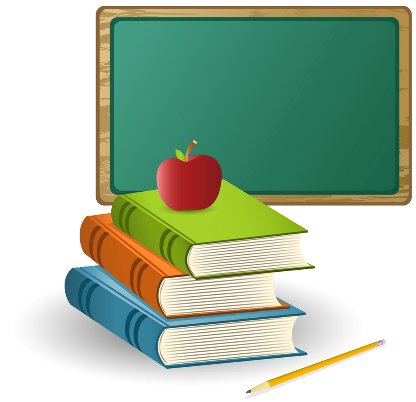 MAKATON SIGNSWeek 1Week 2Week 3Week 4Week 5Week 6MAKATON SIGNSBody Mouth Face Hand Head Leg armEye Ear Same Name My How are you?Swim Run Dance Sing Play Talk listenWhat Where When How Why Next nowYou are listening well. Good signing Good talkingPlate Different Same Slowly Quickly again